第３章エンディング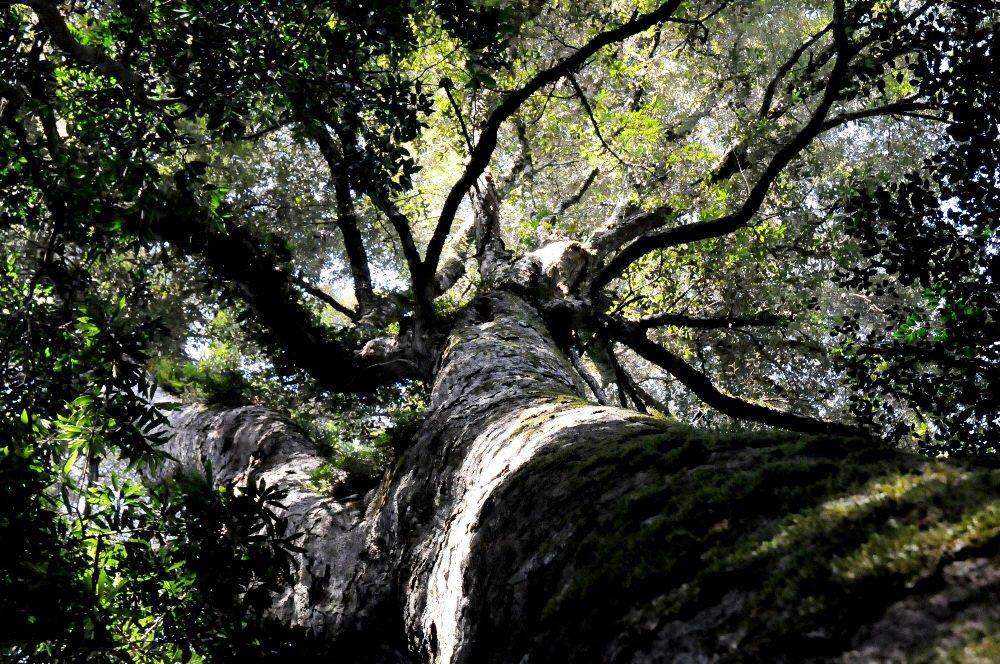 葬儀のこと葬儀用写真集もしものときの連絡先お墓のこと渡したいもの処分したいもの遺言書の所在